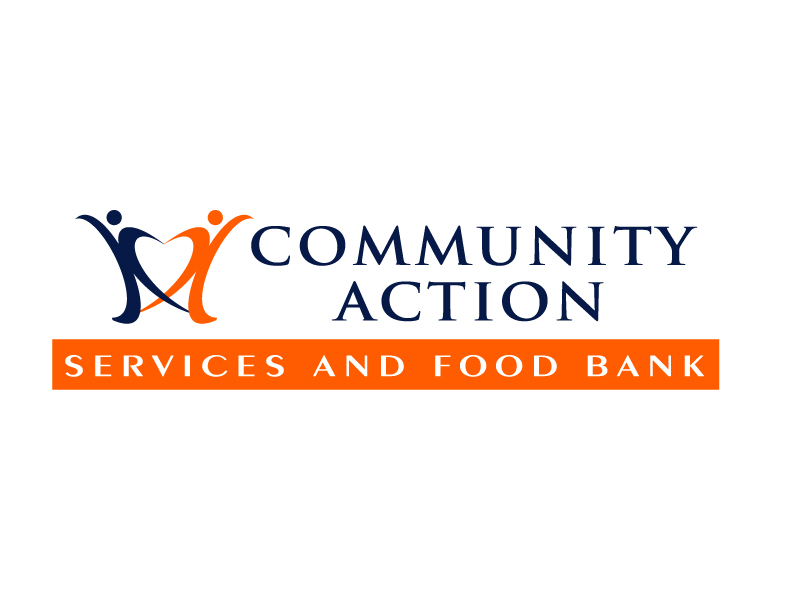 P: (801) 373-8200F: (801) 373-8228CommunityActionProvo.org                      Job AnnouncementTITLE:     Food Bank Warehouse Worker /Truck Driver SALARY: $11.00  / Hour--- Part Time – 25 hours per week DUTIES AND RESPONSIBILITIES: (Works under first line supervisors) Adheres to all CASFB policies and procedures.Drives trucks in support of food pickup, deliveries, food drives and other food bank operational needs.Complies with all safety rules and procedures. Works in a safe manner and obeys all traffic laws. Assures that work areas are organized, clean, safe, and clutter free. Promotes team safety.Keeps truck equipment clean and properly serviced. Reports issues in a timely manner. Maintains all necessary records including donation and disbursement receipts, mileage logs, timesheets, discard, etc.Supports successful food drives and pick ups as directed including occasional Saturday work.Represents the Food Bank in a courteous and professional manner with store personnel, school officials, volunteers, donors, clients, staff, and administratorsWorks closely with other team members to maintain a smooth and efficient operating program.Prepares food orders for clients who qualify for food assistanceSorts donations, makes food boxes, cleans fresh produce, prepares senior sacks, and USDA sacks.Performs basic computer operations.Assists with tracking food carts to prevent loss.Attends staff and training meetings as directed.Performs sidewalk and snow removal, trash removal, yard work, and parking lot clean up as needed.Accept extra assignments as needed or requested..FACTORS:Able to lift up to 100 lbs. – 40 to 60 lbs. on a regular basis.Must be honest, fair, and straightforward in handling and disbursing donations.Excellent oral and written English communication skills.Excellent customer service skills.Ability to problem solveAbility to work under demanding and stressful situationsAbility to work in high volume periods of activity on any given day or time of the year.Able to work as a team player.Willing to follow directionsMust be dependable, motivated, and a self starter, flexible and able to work some evenings and weekends.Have a valid Utah driver’s license, a clean driving record, and reliable transportation.Able to become forklift and food handlers certified.Ability to speak Spanish helpful.The Community Action application has to be completed and submitted along with your resume. The application can be downloaded at our website: www.CommunityActionUC.org.  We are located at 815 S. Freedom Blvd., Suite 100, Provo UT. 84601, 801-373-8200. Community Action Services and Food Bank is an Equal Opportunity EmployerCommunity Action Food Bank ● Home Buyer & Mortgage Counseling Services ● Support Services Family Development ● Community Action Youth Program ● Elderly Services 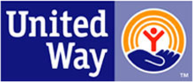 Our Partner in Caring 